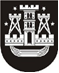 KLAIPĖDOS MIESTO SAVIVALDYBĖS TARYBASPRENDIMASDĖL SAVIVALDYBĖS BŪSTO NUOMOS2017 m. liepos 27 d. Nr. T2-166KlaipėdaVadovaudamasi Lietuvos Respublikos vietos savivaldos įstatymo 16 straipsnio 2 dalies 26 punktu, Savivaldybės būsto ir socialinio būsto nuomos tvarkos aprašo, patvirtinto Klaipėdos miesto savivaldybės tarybos 2015 m. liepos 31 d. sprendimu Nr. T2-203 „Dėl Savivaldybės būsto ir socialinio būsto nuomos tvarkos aprašo patvirtinimo“, 12 punktu ir atsižvelgdama į S. B. ir A. B., gyvenančių (duomenys neskelbtini), Klaipėdoje, prašymus, Klaipėdos miesto savivaldybės taryba nusprendžia:Išnuomoti savivaldybės būsto nuomos sąlygomis:1. S. B. (šeima – 2 asmenys) 2 kambarių, 52,71 kv. m bendro naudingo ploto butą (duomenys neskelbtini), Klaipėdoje, unikalus Nr. (duomenys neskelbtini);2. A. B. (1 asmuo) 1 kambario, 29,27 kv. m bendro naudingo ploto butą (duomenys neskelbtini), Klaipėdoje, unikalus Nr. (duomenys neskelbtini).Šis sprendimas gali būti skundžiamas Klaipėdos miesto savivaldybės visuomeninei administracinių ginčų komisijai arba Klaipėdos apygardos administraciniam teismui per vieną mėnesį nuo šio sprendimo paskelbimo arba įteikimo suinteresuotai šaliai dienos.Savivaldybės mero pavaduotojasArtūras Šulcas